23 мая 2019 года в МАДОУ детский сад «Звездочка» прошел I этап Фестиваля Всероссийского физкультурно- спортивного комплекса «Готов к труду и обороне» «В первый класс со знаком ГТО» для детей старшего дошкольного возраста, который направлен на привлечение детей к массовым спортивным мероприятиям по выполнению норм ВФСК ГТО. А также на укрепление здоровья, закаливание и физическое развитие детей. Ребята показали свои силы в пяти испытаниях: сгибание и разгибание рук в упоре лёжа на полу, наклон вперёд из положения стоя на гимнастической скамье, метание теннисного меча в цель дистанция 6 метров, подъём туловища из положения лёжа на спине, прыжки в длину с места. В торжественной обстановке были подведены итоги. За участие в выполнении норм ГТО все ребята получили сладкие призы. Победителей в личных зачетах наградили грамотами. Смертина Анастасия с результатом: - поднимание туловища из положения лежа на спине 52 раза Зайцева Дарья с результатом: - сгибание и разгибание рук в упоре лежа на полу 17 раз Громова Елизавета с результатом: - прыжок в длину с места толчком двумя ногами 136 см Трушкова Елизавета с результатом: - метание теннисного мяча в цель, дистанция 6 метров 1 из 5 Агаджанян Мери с результатом: - наклон вперед из положения стоя на гимнастической скамье +10 Степанов Кирилл с результатом: - сгибание и разгибание рук в упоре лежа на полу 20 раз - метание теннисного мяча в цель, дистанция 6 метров 3 из 5 Соловьев Александр с результатом: - поднимание туловища из положения лежа на спине 50 раз Рогожин Иван с результатом: - прыжок в длину с места толчком двумя ногами 141 см Водопьянов Дмитрий с результатом: - наклон вперед из положения стоя на гимнастической скамье +14 Сформированная в ДОУ система физкультурно-оздоровительной работы в данном направлении позволили сформировать у дошкольников интерес к занятиям физкультурой и спортом, осознанное отношение к сохранению и укреплению своего здоровья, ведению здорового образа жизни и готовность к сдаче норм ГТО. Комплекс ГТО необходим детям, чтобы в будущем каждый из них мог стать полноценной и всесторонне развитой личностью, быть готовым к труду и обороне! Молодцы! Так держать!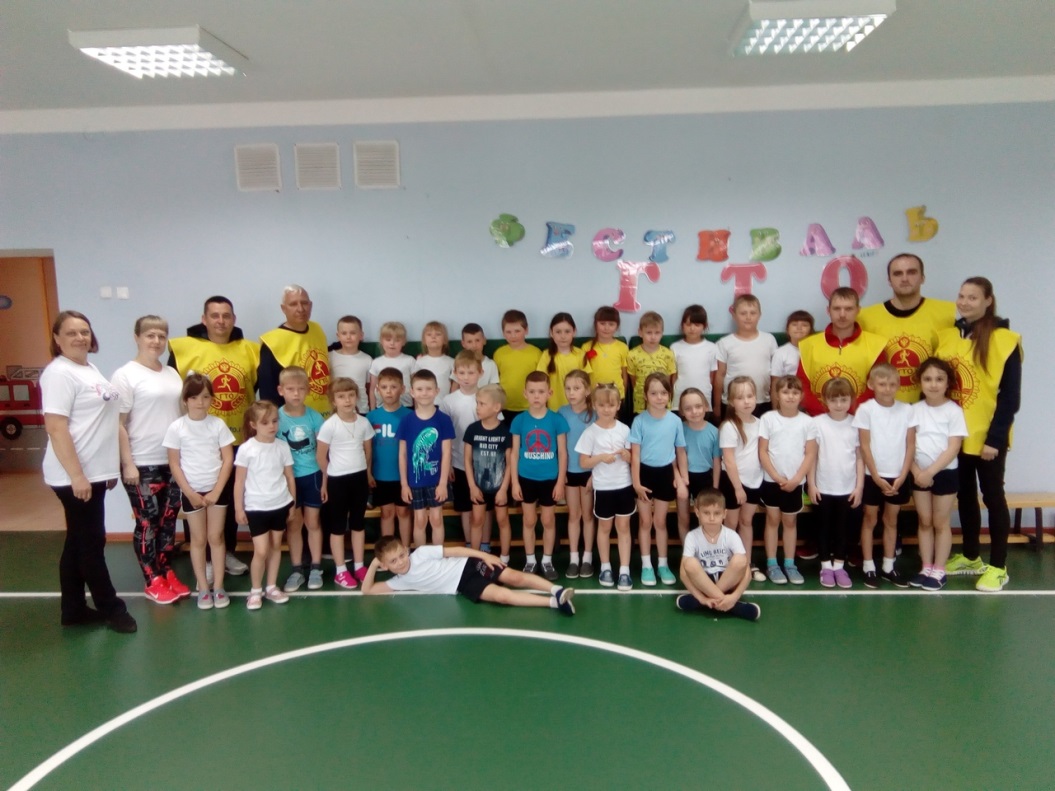 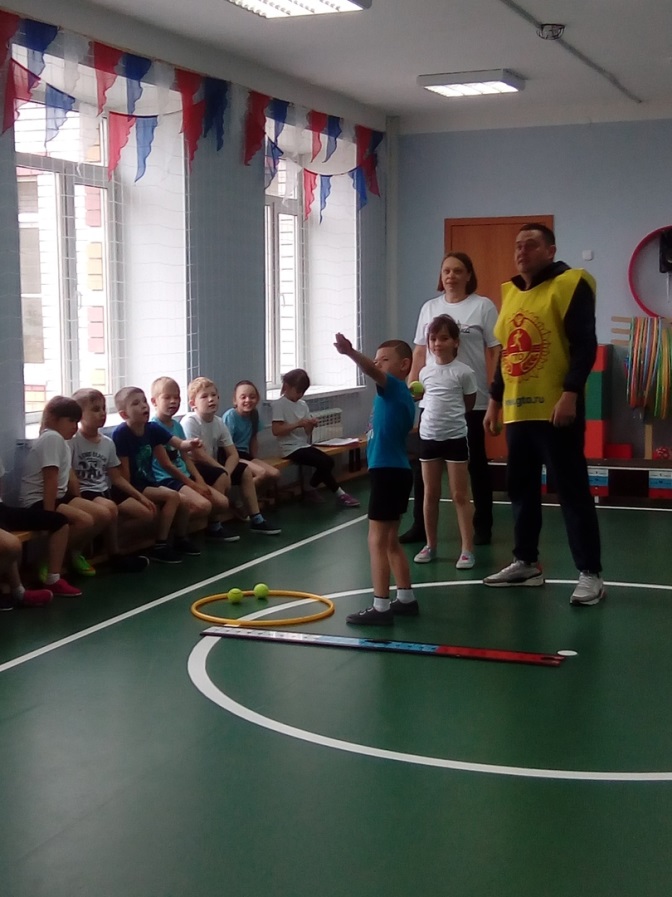 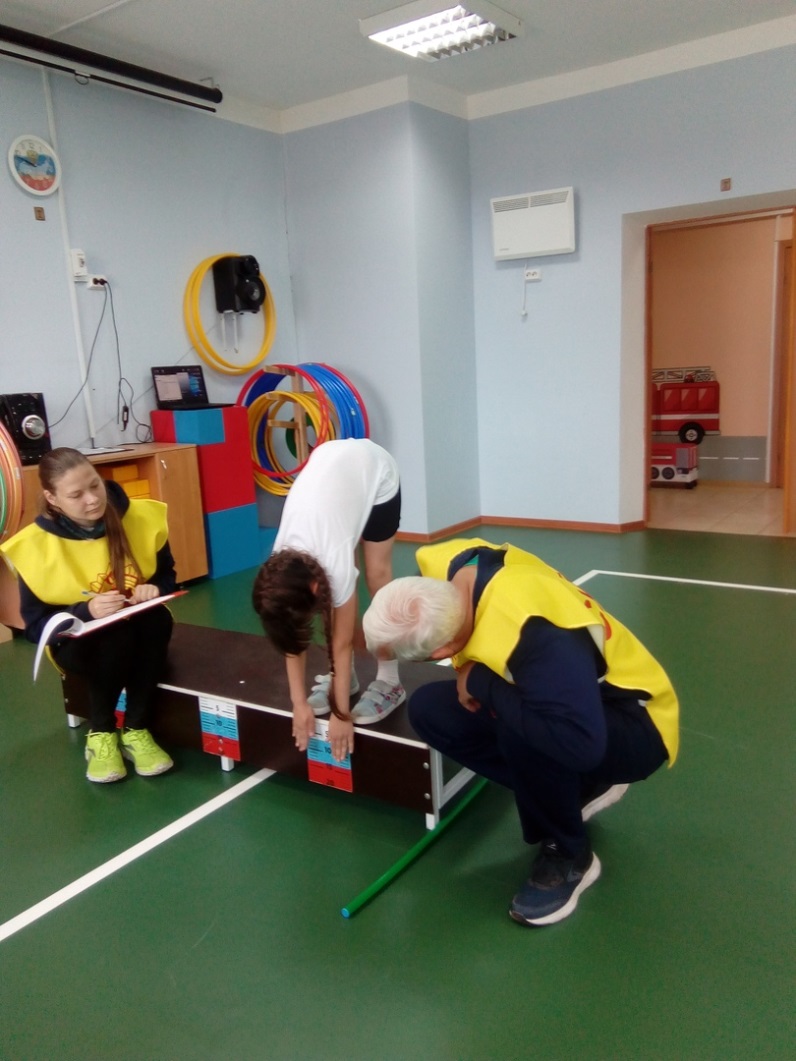 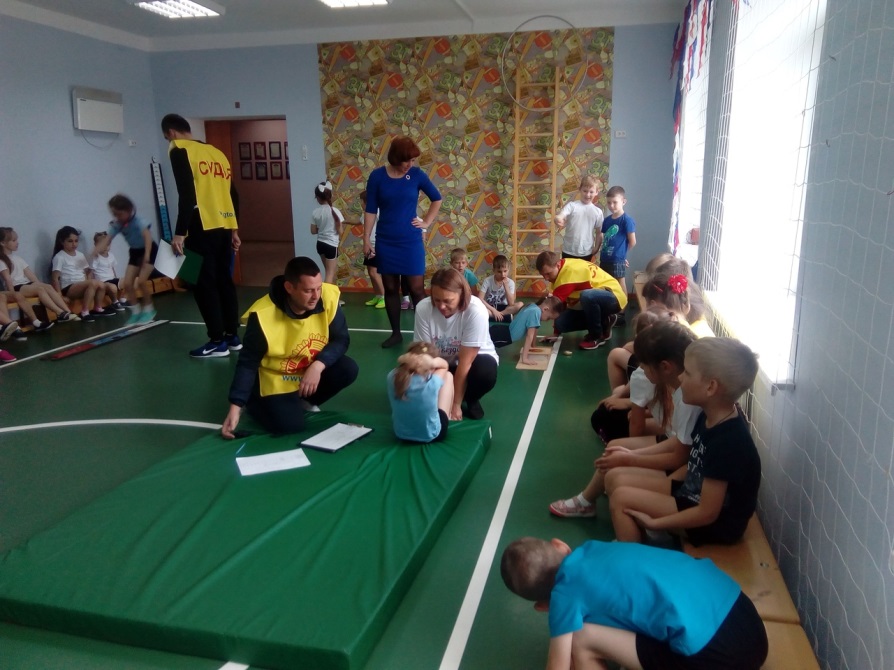 